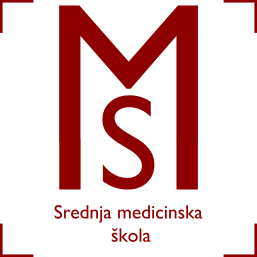 Srednja medicinska škola Slavonski BrodVatroslava Jagića 3A35 000 Slavonski BrodNADOKNADA Pripreme za državnu maturu iz Hrvatskoga jezika05.06.2018. (utorak)                                                 4.b – 3) 9:40 – 10:25                                                           4) 10:40 – 11:25 08.06.2018. (petak)                                         5.a, 5.b – 2)  8:50 – 09:35                                                           3) 9:40 – 10:25 Slavonski Brod, 01. lipnja 2018. 